Единый государственный экзамен по ОБЩЕСТВОЗНАНИЮИнструкция  по выполнению работыЭкзаменационная работа состоит из двух частей, включающих в себя 29 заданий.  Часть 1 содержит 20 заданий  с  кратким  ответом.  Часть  2 содержит 9 заданий с развёрнутым ответом.На выполнение экзаменационной работы по обществознанию отводится 3 часа 55 минут (235 минут).Ответом к заданиям части 1 является слово  (словосочетание), цифра или последовательность цифр. Ответ запишите по приведённым ниже образцам в поле ответа в тексте работы без пробелов, запятых и других дополнительных символов, а затем перенесите в бланк ответов № 1.вnssi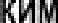 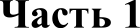 1	Запишите слово, пропущенное в таблице.Подсистемы политической системы 		!  /i/\ О Р  4  Л b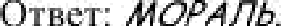 Qтяет: 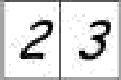 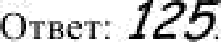 " 231251  3 2 3  t I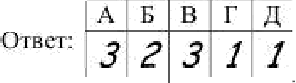 Ответ:   	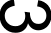 Задания части 2 (21—29) требуют полного ответа (дать объяснение, описание или обоснование; высказать и аргументировать собственное мнение). В бланке ответов № 2 укажите номер задания и запишите его полное решение. Выполняя последнее задание работы, Вы можете проявить свои знания и  умения  на  том  содержании,  которое для  Вас  более привлекательно.Все  бланки  ЕГЭ  заполняются  яркими  чёрными чернилами.Допускается использование гелевой, или капиллярной, или перьевой ручек.При  выполнении  заданий  можно  пользоваться черновиком.Записи в черновике не учитываются при оценивании работы. Баллы,  полученные  Вами  за  выполненные задания,суммируются. Постарайтесь выполнить как можно больше заданий и набрать наибольшее количество баллов.Желаем успеха.!2		В приведённом ниже ряду найдите понятие, которое является обобщающим для всех остальных представленных понятий. Запишите это слово.Субъект деятельности, цель деятельности, структура деятельности, средство деятельности, объект деятельности.Ответ:   	   Ниже приведён перечень терминов. Все они, за исключением двух, относятся к источникам права.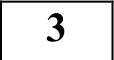 закон,	2)  правоотношение,    3)  судебный  прецедент; 4) конституция страны,’ 5) законодательный орган,’ 6) правовой обычай.   Остановите соответствие между социальными институтами и сферой общественной жизни, которую этот факт иллюстрирует: к каждой позиции, данной в первом столбце, подберите соответствующие позиции из второго столбца.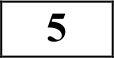 Найдите два термина, «выпадающих» из общего ряда, и запишите в таблицу цифры, под которыми они указаны.Ответ: 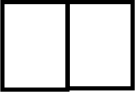    Выберите верные суждения  о  деятельности человека и запишите цифры,  под которыми они указаны.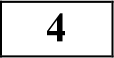 СОЦИАЛЬНЫЕ   ИНСТИТУТЫА) государство Б) образование В)  наукаполицияД)   избирательная системаСФЕРА ЖИЗНИ ОБЩЕСТВАсоциальнаяполитическая    Компонентами	структуры   любой   деятельности	является   средство, мотивы, эмоции.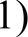 2)   Познавательная	деятельность	в	отличие	от	коммуникативной предполагает использование понятий и терминов.)   Культура является результатом преобразующей деятельности человека.Деятельность человека в отличие от поведения животных носит осознанный, целенаправленный характер.Трудовая деятельность является ведущей на протяжении всей жизни человека.Ответ:  	Запишите в таблицу выбранные цифры под соответствующими буквами.Ответ:	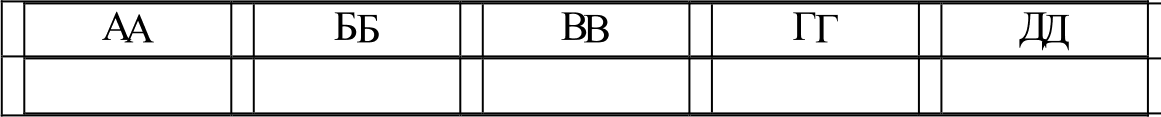    В стране N развито фабричное производство. Какие другие признаки свидетельствуют о том, что страна развивается как общество индустриального типа? Запишите цифры, под которыми она указаны.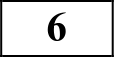 внедряются компьютерные технологии;2)   формируется класс промышленных рабочих;)   религия оказывает значительное влияние на развитие общества;4)   существует разделение труда;5	ускоренными темпами развивается сельское хозяйство;6)   происходит концентрация производства.Ответ:   	   Выберите верные суждения о факторах производства и факторных доходах и запишите цифры, под которыми они указаны.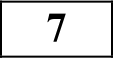     К факторам производства относится организационно-правовая форма предприятия.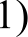 Доходом от капитала является рента.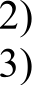 Предпринимательская способность является одним из факторов производства.Значение труда как фактора производства в современных условиях снижается.Капитал как фактор производства включает машины и оборудование.Ответ:     	   Остановите соответствие между формами коммерческих предприятий и их признаками: к каждой позиции, данной в первом столбце, подберите соответствующую позицию из второго столбца.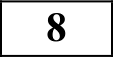    Гражданин А. является владельцем дачи. Ежегодно он уплачивает налог на этот имущественный объект. Что ещё, помимо налога на имущество, относится к прямым налогам? Выберите нужные позиции и запишите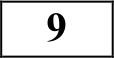 цифры, под которыми они указаны.налог на наследствоакцизный налогличный подоходный налогтаможенная  пошлинаналог на прибыльналог с продажОтвет:   	   На графике отражена ситуация на рынке парикмахерских услуг: линия предложения S,   переместилась  в новое положение	(На графике Р	цена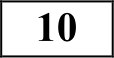 товара, Q	количество товара.)ПРИЗНАКИА) Получает доходы в виде дивидендов    Отвечают за долги своим имуществом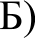    Не имеют права собственности на закрепленное за ними имущество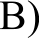     Несут риски в пределах стоимости своих вкладов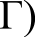    Имущество предприятия неделимо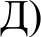 ФОРМЫ  ПРЕДПРИЯТИЙПолное товарищество;Унитарное  предприятие;Акционерное  общество;Общество с ограниченной ответственностью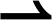 Какие из перечисленных факторов могут вызвать такое изменение? Запишите цифры, под которыми они указаны.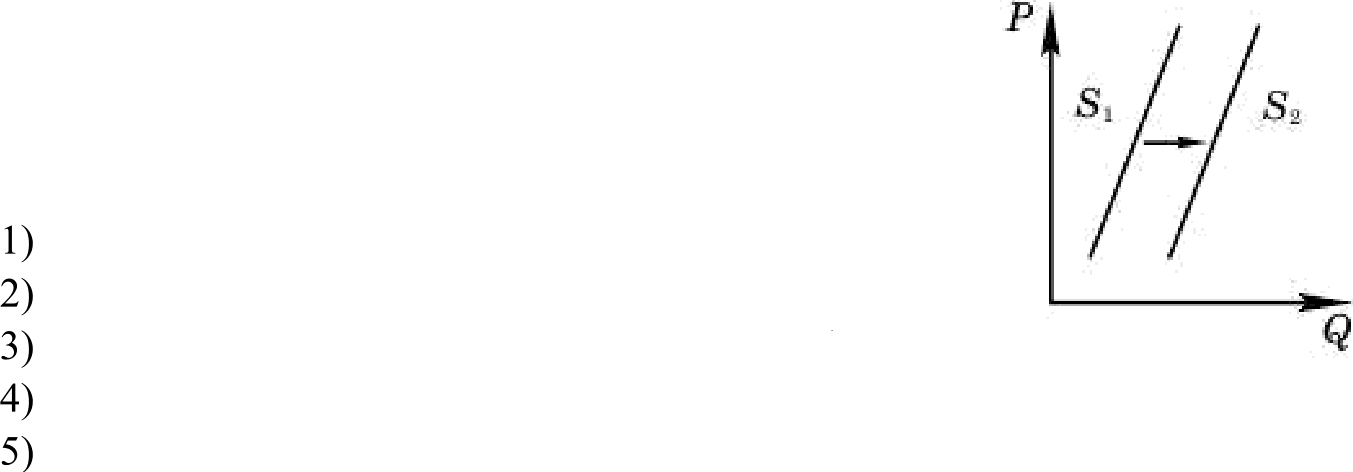 расширение  сети  парикмахерских новые модные веяния в стилях причесокснижение налогов с предприятий малого бизнеса использование новых средств по уходу за волосами изменение ставки подоходного налогаОтвет:   	Запишите в таблицу выбранные цифры под соответствующими буквами.Ответ: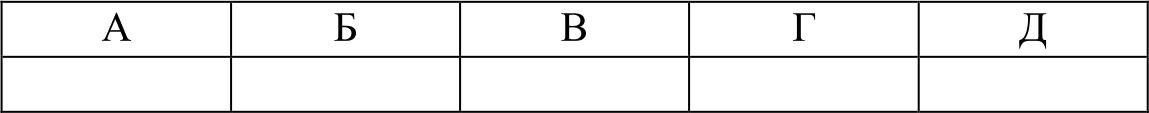    Выберите верные суждения об этнических общностях и запишите цифры, под которыми они указаны.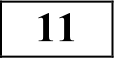 Разновидностью этноса является народность.Появление наций предшествовало возникновению государства.В основе этнической общности лежит единство классовых интересов.Различают этническое и гражданское понимание нации.Сплочению народности в нацию помогает осознание людьми общности своих исторических судеб.Ответ:    	   Фонд изучения общественного мнения провёл среди совершеннолетних граждан старн Z и У oпpoc: «Доверяете ли Вы правоохранительным органам?». Полученные результаты (в % от числа опрошенных) представлены в виде диаграммы.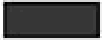 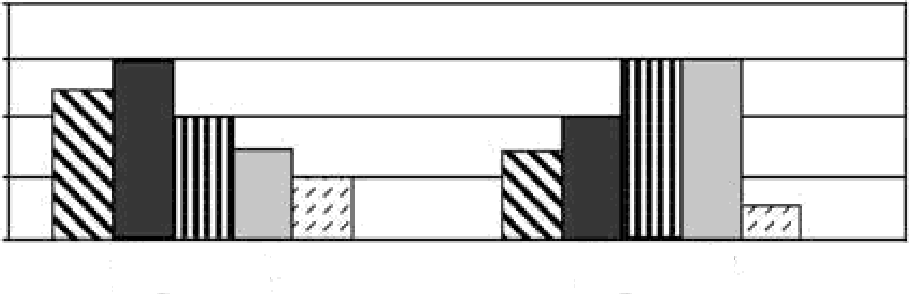 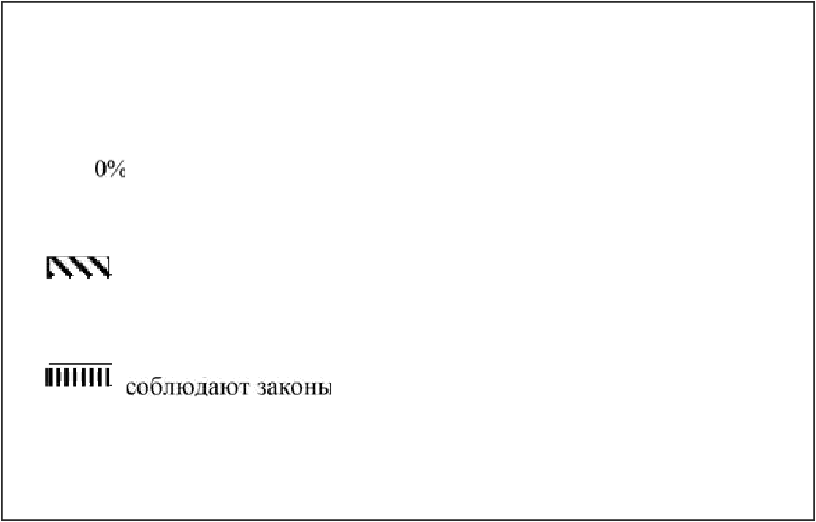 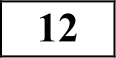 Найдите в приведённом списке выводы, которые можно сделать на основе диаграммы, и запишите цифры, под которыми они указаны.    Доля тех, кто доверяет правоохранительным органам, потому что они защищают права и законные интересы граждан, в стране Z меньше, чем в стране У.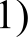 2) Доля тех, кто доверяет правоохранительным органам, так как там работают настоящие профессионалы, в стране Z выше, чем в стране У.    В стране Z половина опрошенных отметили, что доверяют правоохранительных органам, так как уверены в их профессионализме.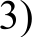 4) В стране У одинаковые доли опрошенных относятся к правоохранительным органам с опасением и не доверяют им.    В стране Z большая часть опрошенных, по сравнению со страной У, испытали трудности при ответе на поставленный вопрос.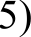 Ответ:   	   Выберите верные суждения о политических режимах и запишите цифры, под которыми они указаны.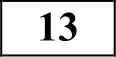 В условиях авторитарного режима преобладает авторитарная экономика.Демократический политический режим предполагает гарантии прав и свобод человека.Конституции существуют только в странах с демократическимСТ]ЗОЙСТВОМ.Утверждение парламентаризма началось в новое время.Характерной чертой тоталитаризма является сращивание государства и правящей партии.Ответ:   	   Остановите соответствие между палатами Федерального Собрания и их функциями и полномочиями: к каждой позиции, данной в первом столбце, подберите соответствующие позиции из второго столбца.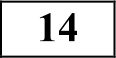    В соответствии с Конституции РФ судьи независимы и подчиняются только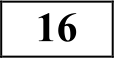 народуфедеральному законуПрезидентуФУНКЦИИ И ПОЛНОМОЧИЯПАЛАТЫ ФЕДЕРАЛЬНОГО СОБРАНИЯПравительствуКонституции РФА)   Принимать федеральные законы	1)   Государственная Дума Б)   Изменять границы между субъектами		РФРФ	2)    Совет Федеераац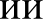 В) Назначать на должность Fенерального прокурора РФF)   Объявлять амнистиюД)   Назначать выборы Президента РФЗапишите в таблицу выбранные цифры под соответствующими буквами.Ответ:	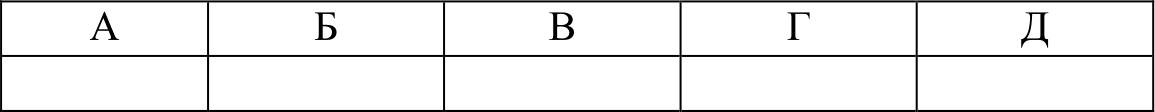    В государстве Z президент избирается членами обеих палат парламента. Какая дополнительная информация свидетельствует о том, что государство Z является парламентской республикой?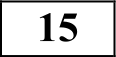 Выберите  из списка  нужные  позиции и запишите	и	ы,  под  которыми они указаны.Парламент является постоянно действующим органомПарламент может отправить правительство в отставкуПравительство несет ответственность перед президентомFлавой правительство становится лидер победившей на выборах в парламент партииПарламент избирается на основе всеобщего и равного избирательного праваГлавной функцией правительства является разработка и принятие законовОтвет:   	6)  Fенеральному прокуроруОтвет:   	Кто является участником уголовного судопроизводства со стороны защиты? Выберите верные положения и запишите цифры, под которыми они указаны: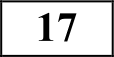 следовательпрокурорадвокатпотерпевшийподозреваемыйорган дознанияОтвет:   	   Остановите соответствие между правоохранительными органами РФ и приведенными функциями:  к  каждой  позиции, данной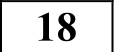 в первом столбце, подберите соответствующую позицию из второго столбца   Прочитайте приведённый ниже текст, в котором пропущен ряд слов.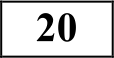 Выберите из предлагаемого списка слова, которые необходимо вставить наместо пропусков.ФУНКЦИИПРАВООХРАНИТЕЛЬНЫЕ ОРГАНЫ РФ«Любое общество представляет собой совокупность елеwентов. И.wu могут  выступать отдельные индивиды, 	(А)  и общности. Определенный порядок    связей   .чежду    элементами    общества    получи.1   название социальнойОхрана общественного порядка	1)    Органы внутренних дел2)   Надзор	за	исполнением	2)    прокуратуразаконов!)	Раскрытие  преступлений4) Координация деятельности правоохранительных органов по борьбе с преступностью    Розыск лиц, скрывающихся от суда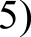 Запишите в таблицу выбранные цифры под соответствующими буквами. Ответ:	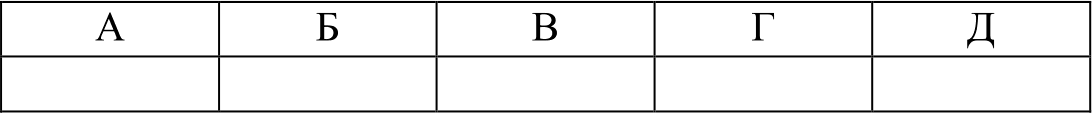 139	Найдите в приведенном ниже списке признаки, присущие любому государству как общественному институту. Запишите цифры, под которыми  указаны  соответствующие документы.законодательная деятельность2)    выборность органов власти)   суверенитеттерриториальная целостностьналичие  публичной властиразделение властей 	(Б). Она характеризуется неравенством  позиций,  которые зани дают её эле.пенты.  Это  неравенство  выражается  в понятии 	(В). Комбинация признаков, определяющих социальный статус в социальнои иepapxии, получила название  социальной  позиции. К не.пу в первую очередь относятся.  доход, престиж 	(Г),  образование.  Каждый  из  этих  показателей  иожно измерить. Так, доход выражается количество.я 	(Д),  получаеяых индивидоv  или семьей в определенный    промежуток    времени.   Престиж   общественной 	(Е) зпаиепш ош moгo или много ешпшЈеп».Слова  в  списке  даны  в  именительном  падеже.  Каждое   слово   может быть использовано только один раз.Выбирайте последовательно одно слово за другим, мысленно заполняя каждый пропуск. Обратите внимание на  то,  что  слов  в  списке  больше,  чем Вам потребуется для заполнения пропусков.Список терминов:благопрофессия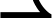 стратификацияоценкаденьгидифференциациявластьструктурагруппаВ данной ниже таблице приведены буквы, обозначающие пропущенные слова. Запишите в таблицу под каждой буквой номер выбранного Вами слова.Ответ:Ответ:   	Часть 2Прочитайте текст и выпояните задания 21-24.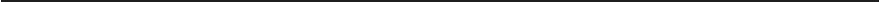 Форма государства — это сложное понятие, включающее три элемента: форму правления, государственное устройство и политический режим. Форма государства— это не простая совокупность составляющих её элементов, а единство целостной системы, обусловленная её внутренними связями и отношениями. Форма каждого конкретного государства как единство указанных элементов (формы правления, формы государственного устройства и политического режима) складывается исторически под влиянием целого ряда факторов. Несомненное воздействие на неё оказывает уровень экономического развития, достигнутый обществом на определенном этапе своего развития, и отношения между основными политическими силами в обществе. Поэтому в разные исторические эпохи преобладали те формы государства, которые в большей степени соответствовали большей степени экономического роста и соотношению политических сил в стране. Этим объясняется то, что в Средние века, например, наиболее распространенной формой правления была монархия (разных видов).  А после буржуазных революций в некоторых странах монархическая форма правления либо потерпела существенные изменения, либо была заменена республиканской (тоже разных видов).Такое разнообразие объясняется тем, что помимо указанных выше факторов на форму государство могут оказывать влияние также иные условия, в частности, географическое положение страны, исторические традиции, присущие населяющим её народам, и др.Государство — это форма осуществления суверенной власти. В зависимости от того, кто является носителем суверенной власти, можно говорить о различных формах правления. Под формой правления понимается организация верховной государственной власти, порядок образования её органов, их компетенция и взаимоотношения с населением, степень участия населения в формировании этих органов.По формам правления государства подразделяются на монархии и республики. Монархическая форма правления складывается ещё в рабовладельческом обществе и до сих пор сохраняется в некоторых странах. Конечно, при этом монархия как форма  правления  не  оставалась неизменной. Она претерпевала значительные изменения в зависимости от условий развития общественно политических институтов и расстановки социально-политических сил общества.2312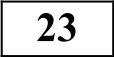 24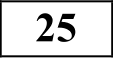 Главой такого государства является монарх. Его деятельность не ограничена определенным сроком, т. е. он исполняет свои обязанности пожизненно.Республика — это такая  форма  правления,  при  которой  высшие органы государственной власти избираются народом на основе всенародного голосования, то есть источником власти выступает суверенный народ. В республике высшие органы государственной власти коллегиальные и в основном выборные (глава государства — президент, парламент), который избирается на определенный срок. Должностные лица выборных органов государственной власти несут политическую ответственность перед своими избирателями. Она может выражаться в таких формах, как досрочный отзыв депутата, роспуск парламента, уход в отставку правительства, отрешение от должности  президента.(Л.И. Абдулаев)Укажите четыре фактора, влияющих на складывание формы государства.Приведите указанные автором два признака монархии. Используя обществоведческие знания, назовите ещё один признак.В статье 1 Конституции РФ устанавливается, что Россия есть демократическое федеративное правовое государство с республиканской формой правления. Соотнесите эти характеристики Российского государственного строя с тремя, указанными в тексте, элементами формы государства как системы (сначала приведите аргумент, затем дайте его характеристику).Сторонники монархии утверждают, что такие государства более устойчивы и лучше обеспечивают преемственность власти. Опираясь на обществоведческие знания, используя текст, приведите три аргумента в пользу республиканского строя.Какой смысл обществоведы вкладывают в понятие «потребитель»? Привлекая знания обществоведческого  курса,  составьте  два предложения: одно предложение, содержащее информацию о целях потребителя, и одно предложение, содержащее информацию об источниках дохода потребителя.Назовите	любые	три	разновидности	социальных	норм	и проиллюстрируйте каждую из них примером.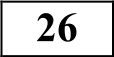 В лаборатории химического института проводится сложный научный эксперимент. Ведутся постоянные наблюдения за происходящими изменениями. Полученные данные обрабатываются и анализируются по установленным критериям. Назовите три метода научного исследования, упомянутые в условии задания. Опираясь на обществоведческие знания, укажите и кратко охарактеризуйте ещё один метод, используемый в науке.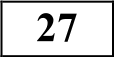 Вам поручено подготовить развёрнутый ответ по теме «Правовая культура». Составьте план, в соответствии с которым Вы будете освещать эту тему. План должен содержать не менее трёх пунктов, из которых два или более детализированы в подпунктах.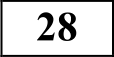 29a.1	Философия29a.2	Экономика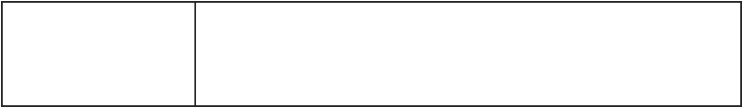 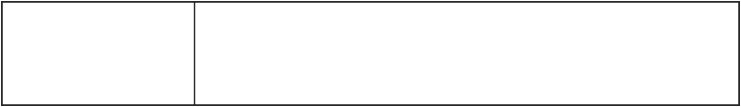 29a.3	Социология,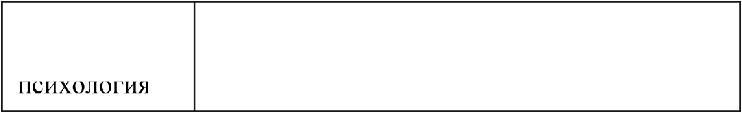 социальная29a.4	Политология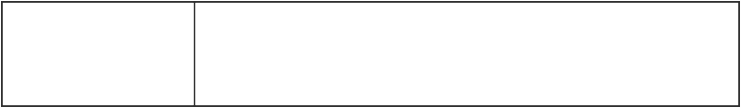 29a.	Нравоведение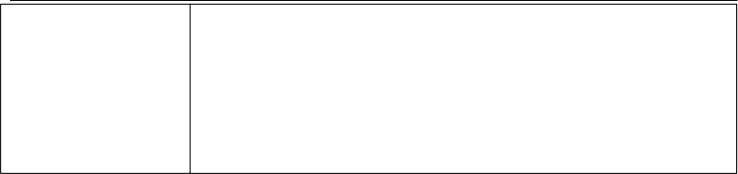 «Разум — универсальное орудие, могущее служить при самых разных обстоятельствах». (Р. Декарт)«Важная черта индустриального опыта — это отделение производителя от потребителя». (Б. Ерасов)«Как и индивидуум, нация является целью многих усилий и жертв». (Ж. Ренан)«Политик думает о следующих выборах, государственный муж о следующих поколениях». (Д. Кларк)«Fдe есть правонарушение, там есть и возмездие». (Юридическое изречение)239		Выберите одно из предложенных ниже высказываний, раскройте его смысл в  форме  мини-сочинения,  обозначив  при  необходимости   разные аспекты поставленной автором проблемы (затронутой темы). Приизложении своих мыслей по поводу поднятой проблемы (обозначенной темы), при аргументации своей точки зрения используйте знания, полученные при изучении курса обществознания, соответствующие понятия, а  также  факты  общественной  жизни  и  собственный жизненный опыт. (В качестве фактической аргументации приведите не менее  двух примеров из различных источников.)Система оценивания  экзаменационной работы  по обществознанию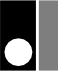 Часть 1Задания 1—3, 10, 12 оцениваются 1 баллом. Задание считается выполненным  верно,  если  ответ  записан  в  той  форме,  которая указана в инструкции по выполнению задания.Правильное выполнение заданий 4—9, 11, 13—20 оценивается 2 баллами. Эти задания оцениваются следующим образом:  полное правильное выполнение задания — 2 балла; выполнение задания с одной ошибкой  (одной  неверно  указанной,  в  том  числе  лишней,  цифрой наряду со всеми верными цифрами) НЛИ неполное выполнение задания (отсутствие одной необходимой цифры) — 1 балл; неверное выполнение задания (при указании двух или более ошибочных цифр)    0 баллов.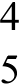 Часть 2Критерии оценивания заданий с развёрнутым ответомФорма государства — это сложное понятие, включающее три элемента: форму правления, государственное устройство и политический режим. Форма государства — это не простая совокупность составляющих её элементов, а единство целостной системы, обусловленная её внутренними связями и отношениями. Форма каждого конкретного государства как единство указанных элементов (формы правления, формы государственного устройства и политического режима) складывается исторически под влиянием целого ряда факторов. Несомненное воздействие на неё оказывает уровень экономического развития, достигнутый обществом на определенном этапе своего развития, и отношения между основными политическими силами в обществе. Поэтому в разные исторические эпохи преобладали  те формы государства,  которые в большей степени соответствовали большей степени экономического роста и соотношению политических сил в стране. Этим объясняется то, что в Средние века, например, наиболее распространенной формой правления была монархия (разных видов). А после буржуазных революций в некоторых странах монархическая форма правления либо потерпела существенные изменения, либо была заменена республиканской (тоже разных видов).Такое разнообразие объясняется тем, что помимо указанных выше факторов на форму государство могут оказывать влияние также иные условия, в частности, географическое положение страны, исторические традиции, присущие населяющим её народам, и др.Fосударство — это форма осуществления суверенной власти. В зависимости от того, кто является носителем суверенной власти, можно говорить о различных формах правления. Под формой правления понимается организация верховной государственной власти, порядок образования её органов, их компетенция и взаимоотношения с населением, степень участия населения в формировании этих органов.По формам правления государства подразделяются на монархии и республики. Монархическая форма правления складывается ещё в рабовладельческом обществе и до сих пор сохраняется в  некоторых странах. Конечно, при этом монархия как форма правления не оставалась неизменной.  Она претерпевала значительные  изменения  в зависимости отусловий развития общественно — политических институтов и расстановки социально-политических сил общества.Fлавой такого государства является монарх. Его деятельность не ограничена определенным сроком, т. е. он исполняет свои обязанности пожизненно.Республика — это такая форма правления, при которой высшие органы государственной власти избираются народом на основе всенародного голосования, то есть источником власти выступает суверенный народ. В республике высшие органы государственной власти коллегиальные и в основном выборные (глава государства — президент, парламент), который избирается на определенный срок. Должностные лица выборных органов государственной власти несут политическую ответственность перед своими избирателями. Она может выражаться в таких формах, как досрочный отзыв депутата, роспуск парламента, уход в отставку правительства, отрешение от должности президента.(Л.И. Абдулаев)Укажите четыре фактора, влияющих на складывание формы государства.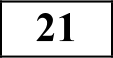 Назовите три причины, которые, по мнению автора, ограничивают Приведите указанные автором два признака монархии. Используя обществоведческие знания, назовите ещё один признак.В статье 1 Конституции РФ устанавливается, что Россия есть демократическое федеративное правовое государство с республиканской формой правления.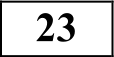 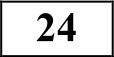 Соотнесите эти характеристики Российского государственного строя с тремя, указанными в тексте, элементами формы государства как системы (сначала приведите аргумент, затем дайте его характеристику).Сторонники монархии утверждают, что такие государства более устойчивы и лучше обеспечивают преемственность власти. Опираясь на обществоведческие знания, используя текст, приведите три аргумента в пользу республиканского строя.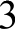 Какой смысл обществоведы вкладывают в понятие «потребитель»? Привлекаязнания	обществоведческого	курса,	составьте	два  предложения:  однопредложение,	содержащее	информацию	о   целях потребителя,	и   одно предложение,  содержащее информацию об источниках дохода потребителя.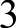 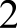 Назовите  любые три разновидности  социальных норм и проиллюстрируйтекаждую из них примером.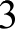 В    лаборатории    химического    института    проводится    сложный научный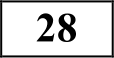 эксперимент.	Ведутся	постоянные	наблюдения	за	происходящимиизменениями. Нолученные данные обрабатываются и анализируются по установленным критериям. Назовите три метода научного исследования, упомянутые в условии задания. Опираясь на обществоведческие знания, укажите и кратко охарактеризуйте ещё один метод, используемый в науке.Вам поручено подготовить развёрнутый  ответ  по  теме «Правовая культура». Составьте план, в соответствии с которым Вы будете освещать эту тему. План должен содержать не менее трёх пунктов, из которых два или более детализированы в подпунктах.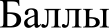 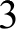 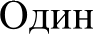 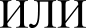 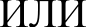 в подпунктах	существу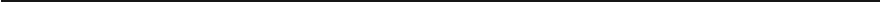 239		Выберите одно из предложенных ниже высказываний, раскройте его смысл в  форме  мини-сочинения,  обозначив  при  необходимости  разные аспектыпоставленной автором проблемы (затронутой темы). При изложении своих мыслей по поводу поднятой проблемы (обозначенной темы), при аргументации своей точки зрения используйте знания, полученные при изучении курса обществознания, соответствующие понятия,  а  также факты  общественной  жизни  и  собственный  жизненный  опыт. (В качестве фактической аргументации  приведите  не  менее  двух примеров из различных источников.)29	Правоведение	«Fдe есть правонарушение, там есть ивозмездие». (Юридическое изречение)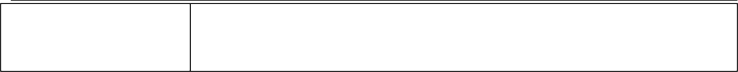 Среди критериев, по которым оценивается выполнение задания 29, критерий Kl является определяющим. Если экзаменуемый в принципе не раскрыл (или раскрыл  неверно)  смысл  высказывания  и эксперт выставил по  критерию K1 0 баллов, то ответ  дальше  не  проверяется.  По остальным критериям (K2, КЗ) в протокол проверки заданий с развёрнутым ответом выставляется 0 баллов.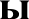 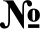 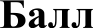 29a.1	Философия29a.2	Экономика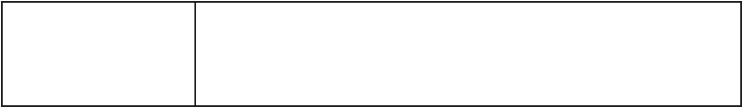 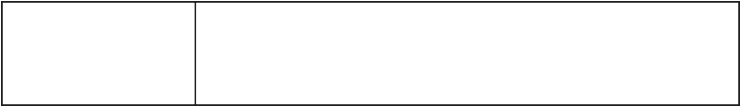 «Разум—  универсальное орудие, могущее служить при самых разных обстоятельствах». (Р. Декарт)«Важная черта индустриального опыт—а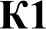 это29a.3	Социология,социальнаяПСИХОЛОГИЯ29a.4	Политологияотделение производителя от потребителя». (Б. Ерасов)«Как и индивидуум, нация является целью многих усилий и жертв». (Ж. Ренан)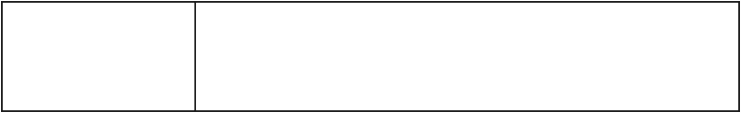 «Политик думает о следующих выборах, государственный муж о следующих поколениях». (Д. Кларк)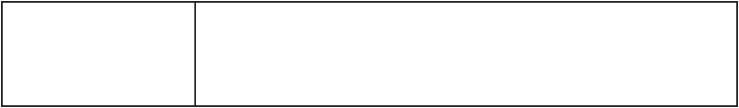 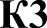 Вам поручено подготовить развёрнутый  ответ  по  теме «Правовая культура». Составьте план, в соответствии с которым Вы будете освещать эту тему. План должен содержать не менее трёх пунктов, из которых два или более детализированы в подпунктах.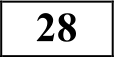 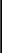 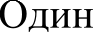 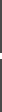 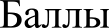 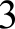 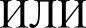 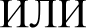 № заданияОтветiнормативная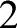 Структурадеятельности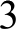 25342112262673583124291351013Содержание верного ответа и указания по оцениванию(допускаются иные формулировки ответа, не искажающие его смысла)БаллыВ правильном ответе должны быть следующие элементы:приведены 2 признака монархии, указанные автором:во главе государства стоит монарх,его правление не ограничено каким-либо сроком;назван ещё один признак,  например:  власть передается понаследству.Может быть назван другой признакПриведены два признака, назван ещё один2Приведены два признака ИЛИ приведен один признак, названещё одинiПриведен один признакИЛИ Назван ещё один признак ИЛИ ответ неправильный0Максимальный балл2предложения,	содержащие  информацию   о соответствующихаспектах понятияПравильно раскрыт только смысл понятия.ИЛИ  Смысл  понятия  в  целом  раскрыт   (отдельные неточности в ответе не искажают его по существу); в соответствии с требованием задания составлено(-ы) предложение(-я),содержащее(-ие) информацию об одном аспекте понятия1Смысл  понятия в явном  виде не раскрыт  или раскрыт невернопри любом количестве других элементов ответа. ИЛИ Ответ неправильный0Максимальный балл3Содержание  верного ответа и указания по оцениванию(допускаются иные формулировки ответа, не искажающие его смысла)БаллыВ  правильном  ответе  должны содержаться следующиеэлементы:названы три вида социальных норм, например:—нормы морали; нормы права; традиции и обычаи;каждая из норм проиллюстрирована примером, ДОП СТИМ:уважение к старшим, забота о младших, честность в отношениях с окружающими как проявление МО]ЭіЗЛЬНЫХ НО]ЭМ;примеры нормативно-правовых актов: КонституцияРФ, федеральное законодательство (закон «ОбСодержание верного ответа  и указания по оцениванию(допускаются иные формулировки ответа, не искажающие его смысла)БаллыВ правильном ответе должны быть указаны следующиеэлементы:названы методы наvчного исследования: наблюдение; эксперимент системный анализ;указан ещё один метод, например: моделирование;указанный метод кратко охарактеризован, например: разработка некоторых схематических представлений, аналогичных реальным процессам и явлениями, для выделения и изучения наиболее существенных свойств и связей.Может быть указан другой метод и дана иная характеристикаНазваны три метода научного исследования, указан и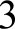 Содержание  верного ответа и указания по оцениванию(допускаются иные формулировки ответа, не искажающие его смысла)БаллыПри анализе ответа учитывается:соответствие структуры предложенного ответа плану сложного типа;наличие  пунктов  плана,  указывающих  на понимание экзаменуемым основных аспектов данной темы, без которых она не может быть раскрыта по существу;корректность формулировок пунктов плана.Формулировки пунктов плана, имеющие абстрактно- формальный характер и не отражающие специфики темы, не засчитываются при оцениванииОдин из вариантов плана раскрытия данной темыПравовая культура как компонент духовной культурыПравовая культура общества:а) правовые идеи идеи и нормы;правовые учреждения;Функции правовой культуры: а) регулятивная;коммуникативная;в) нормативно-ценностная;Правовая культура личности:знание законов;правомерное  поведение;уважительное отношение к праву5.  Преодоление правового нигилизма.Возможны другое количество и и(ли) иные корректные формулировки пунктов и подпунктов плана. Они могут быть представлены в назывной, вопросной или смешанной формахOmcутствие любых двух из 2, 3 и 4 пунктов плана(представленных в виде пунктов или  подпунктов)  в  данной или близкой по смыслу формулировке не позволит раскрыть содержание  этой  темы  no существу